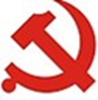 经济与管理学院党委工作简报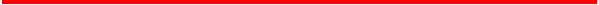 经济与管理学院党支部5月党委工作简报五月份，经济与管理学院各党支部有序开展了各项工作。学院各党支部工作有条不紊进行，教工党支部开展了“负责任的好老师”专题讨论和“洁身修身”专项行动的讨论，推进本科生毕业设计相关工作，积极配合完成教学评估等工作；学生党支部参加了“首都百万师生同上一堂课”活动，学习了习总书记在北京大学师生座谈会上的讲话和马克思诞辰200周年的讲话精神，带领同学们积极参与“五月的花海”和运动会。各支部积极配合完成教学评估工作，按要求上交党费，开展组织生活会和丰富多彩的支部活动，做好劳动节安全教育工作。现将五月份工作汇报如下:教师党支部办公室党支部办公室部分党员协助大学组织部完成中层干部推选工作；办公室部分党员圆满完成教育部本科评估工作；办公室部分党员圆满完成校运动会的承办工作；组织全体党员观看了《厉害了，我的国》大型纪录片；办公室部分党员参与学院承办的大学青年论坛能源与经济分论坛工作；开展“负责任的好老师”专题讨论和“洁身修身”专项行动的讨论；召开支部生活会，传达了“华电人物”的推荐工作。会计学党支部1.开展“负责任的好老师”专题讨论和“洁身修身”专项行动的讨论，总结问题及相应对策，并推选出负责任的好老师的典型教师；2.全体党员按照新标准计算并缴纳5月党费；3.党员带头并带动大家完成本学期教学评估的各项工作，有两名党员参加了座谈及论文和试卷的评阅送查；4.协助教研室推进2017届毕业生本科论文工作，完成中期检查；5.完成对学院领导的中层干部推选工作；6.召开支部组织生活会一次，各老师积极发表了“厉害了我的国”观后感，大家进行了讨论；7.组织教研室全体教师参加合唱训练，备战大学应七一合唱比赛。金融国贸党支部1.组织全体教职工观看在人民大会堂举行的纪念马克思诞辰200周年大会；2.积极组织全体老师投身到教学活动，迎接2018年的教育部本科教学评估工作；3.积极配合学院基层党组织建设工作调研，支部参与了基层党支部发挥战斗堡垒作用方面的调研；4.我支部就“洁身修身”专项行动进行了专门的讨论，对本单位落实师德建设长效机制进行全面自查，认真查找存在的突出问题和薄弱环节，研究提出切实可行、管用长效的整改措施并立行立改；5.积极响应并配合学院开展工作，号召支部教研室全体老师，积极踊跃参与运动会，为运动员加油助威。经济学党支部1.对教研室党支部和支委会的活动时间、组织生活、党课等内容进行了说明和讨论；2.本科毕业设计指导教师应对开题报告、中期检查和论文阶段性成果等内容进行审查，积极督促学生完成相关内容，按照进度计划表，高质量完成本科毕业设计（论文）；3.开展“负责任的好老师”专题讨论和“洁身修身”专项行动，教研室各位教师对教师个人品行和职业操守的基本要求、教师行为规范和失范、不同单位不同岗位教师“负责任”的标准等问题进行了充分地讨论；4.对本月即将开展的校运动会注意事项进行了说明，对迎校庆合唱比赛的曲目、排练时间和人员进行了讨论。信息管理党支部1.支部会同教研室召开会议，就近期学校及党支部的工作安排进行了讨论，强调五一节后的安全稳定工作；2.教研室就近期学校及党支部的工作安排进行了讨论；3.对开展“负责任的好老师”进行了专题讨论，并且对“洁身修身”进行了讨论；4.按照学校教务的要求对本科生论文的答辩日期等进行了初步确定，再次督促各位老师严把时间节点，完善本科论文的收尾工作。营销党支部    1.组织教研室老师开展迎接本科教学评估相关工作；2.收缴2018年5月党费；3.组织老师们积极参加工会组织的合唱；4.布置并参与基层党支部调研的相关工作；5.督促老师们完成教研、办公室的清扫及安全隐患排查工作；6.组织物流1501、物流1601和管理1706班同学开展主题为“考研、就业和出国”的座谈会；7.支部书记讲党课，以“加强师德师风建设，开展服务师生活动”为主题，与老师们展开了交流；8.落实师德师风建设自查、讨论会议，形成自查报告、讨论结果，推选出支部的师德典型人选；9.组织支部老师们参加了学校的田径运动会；10.组织老师们参加“副处级岗位推荐工作”会议。学生党支部博经管1444班党支部1.博经管1444班党支部组织学习和贯彻习总书记北大讲话精神；2.组织支部成员积极响应百万师生同上一堂课，深入学习领会习近平新时代中国特色社会主义思想的重大意义和丰富内涵提供丰富的理论指导，以及对教育、科研工作者的殷切希望和关怀。博经管1545班党支部1.开展月度党支部大会，对学校的年度组织工作要点和理论学习工作要点进行了解读；2.学习2017年学校开展学习宣传贯彻习近平新时代中国特色社会主义思想和党的十九大精神、召开党建和思想政治工作会等工作；3.支部党员共同参与了“首都百万师生同上一堂课”的活动。博经管1647班党支部1.支部就习主席五四青年节在北京大学的讲话展开了学习和讨论；2.组织集体观看了《厉害了我的国》系列影片；3.支部党员共同参与了“首都百万师生同上一堂课”的活动，部分党员在华电主楼礼堂现场接受讲座教授的教导。博经管1746班党支部1.支部书记参加2018年学生党支部书记理论与实务培训班，参加全程培训，并完成网络培训课程，参与并组织支部多次研讨；2.组织支部党员开展学习习近平北大座谈会讲话、观看《厉害了我的国》、“百万师生同上一堂课”等学习教育宣传活动；3.教学评估期间组织党员严格按照责任区分工加强对班级成员的安全教育，掌握班级同学心理动向及节后回校情况，保障班级健康稳定发展；4.为2018年党员发展对象参加培训班并获得结业证书，组织支部党员及群众座谈会。 研经管1627班党支部1.支部学习了习总书记五四北大讲话重要精神和习总书记在马克思诞辰200周年上的重要讲话精神；2.组织观看了《厉害了我的国》纪录片，并组织完成了“测一测，2018政府工作报告知多少”的问卷调查；3.组织党员同志参加“百万师生上同一堂课”活动。研经管1628班党支部1.支部召开了学习贯彻习近平总书记在北大重要讲话的支部会议；2.组织党员同志集中观看纪录片《厉害了我的国》，回顾了十八大以来国家取得的举世瞩目的成就。研经管1629班党支部1.组织党员共同学习了习近平总书记在北京大学师生座谈会上的重要讲话；2.组织支部党员集体观看了“厉害了，我的国”，并积极开展讨论，互相交流观后感。研经管1630班党支部1.组织支部党员集中观看“习近平总书记在纪念马克思诞辰200周年大会上重要讲话”的新闻联播；2.召开“学习习近平总书记在北大师生座谈会上重要讲话”的会议，支部委员分别谈及学习心得；3.党支部集体组织观看《厉害了，我的国》大型纪录片，并围绕影片主题进行交流讨论。研经管1631班党支部1.五一劳动佳节期间，党支部配合班委开展安全教育，并统计全体同学的去向和回校情况；2.支部党员参加经管院党支部组织观看习总书记的讲话直播，并随后组织了针对五四青年节的学习会议；3.党支部协助班委，积极号召同学们参与“五月的花海”以及校运动会开幕式等活动；4.党支部组织全班同学共同观看学习《厉害了我的国》，并总结汇报材料；5.党支部配合班委号召全体同学打扫宿舍和实验室，以积极地面貌迎接教学评估。研经管1727班党支部1.党支部组织学习了习近平总书记在北京大学师生座谈会上的讲话，各位党员进行了交流；2.党支部党员自行结组观看了《厉害了我的国》，并交流了感想。研经管1728班党支部1.研经管1728党支部在5月主要举办了三次党团日活动,主要为学习十九大，学习习总书记北大视察讲话，并开展批评与自我批评；2.组织支部党员开展学习习近平北大座谈会讲话、观看《厉害了我的国》、“百万师生同上一堂课”等学习教育宣传活动。研经管1729班党支部1.支部召开专题会议，学习习近平总书记参加北大校庆系列讲话，并对活动对党内生活进行了总结；2.支部书记参加了我校2018年支部书记专题培训。研经管1730班党支部1.党支部开展学习习总书记在北京大学师生座谈会的讲话精神专题会议；2.组织学习了习总书记马克思诞辰200周年的讲话精神；3.支部成员共同讨论了支部组织生活的优缺点。研经管1731班党支部1.党支部支部组织全班同学观看了《厉害了，我的国》电影；2.支部召开了组织生活会，就两个问题展开讨论，一是班级有些同学很有个性，支部带动班级，要覆盖到所有同学很难，应该怎样做？二是对关于私下拉票的问题展开了讨论。研经管1732班党支部1.党支部召开会议深入学习了近日习近平总书记在北京大学的重要讲话，一起观看学习了相关视频资料，形成了深刻的体会和感悟，并进行了热烈的分组讨论；2.组织支部党员开展学习习近平北大座谈会讲话、观看《厉害了我的国》、“百万师生同上一堂课”等学习教育宣传活动。2015级学生党支部1.积极组织学生参加参加“首都百万师生同上一堂课”活动；2.召开了两次以“学生安全”为主题的支部会议；3.积极配合校运会的顺利开展，组织支部成员参与校运会。2016级学生党支部1.支部组织预备党员、发展对象参加了“首都百万师生同上一堂课”的讲座，并在会后积极参与讨论；2.支部成员参加经济与管理学院2016级学生党支部“聚焦2018”主题党课活动。2017级学生党支部1.召开了主题为：庆祝五四运动99周年，唱响新时代青年之歌的党支部会议；2.召开以“领会新思想 奋进新时代，紧紧围绕在以习近平同志为核心的党中央周围”为主题的党课。